Name: ______________________________________ Date: ________________ HR: _________HOMEWORK – Positive & Negative Numbers on the Number Line Problems1.  On the number lines below plot the points: -2, 4, and 6.	a.  Graph and label the opposites of each point.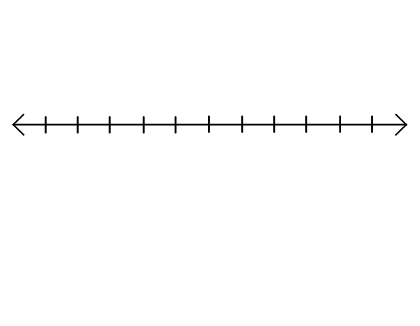 b.  Explain how you found the opposite of each point. 2.  Carlos uses a number line like the one below to graph the points -4, -2, 3, and 4.  He notices that -4 is closer to zero than -2.  He is not sure about his diagram.  	a.  What do you think Carlos did?  Graph it.	b.  Did Carlos make a mistake or not?  Explain3.  Choose an integer between -5 and -10.  Label it R on the number line below and complete the following tasks.	a. What is the opposite of R? Label it Q.	b. State a positive integer greater than Q.  Label it T.	c. State a negative integer greater than R. Label it S.	d. State a negative integer less than R.  Label it U.	e. State an integer between R and Q. Label it V.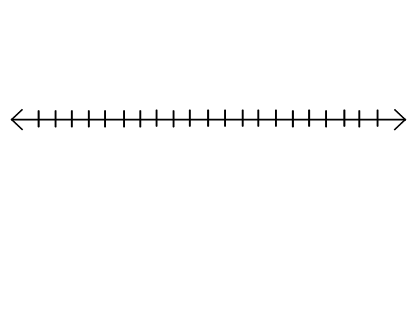 4.  Will the opposite of a number always be a negative number?  Explain your reasoning.